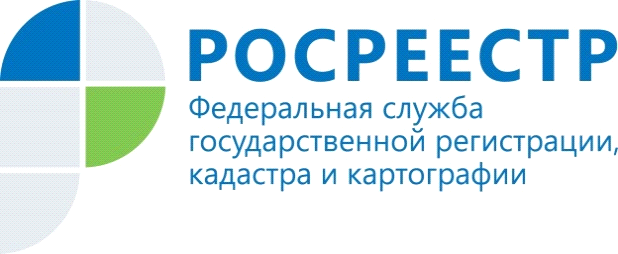 Снижение количества решений о приостановлениях и отказах при проведении учетно-регистрационных процедур повышает качество предоставляемых услугВ Управлении Росреестра по Красноярскому краю состоялось совместное  рабочее совещание с представителями филиала ФГБУ «ФКП Росреестра» по Красноярскому краю по вопросам снижения количества приостановок и отказов в государственном кадастровом учете и государственной регистрации прав.По итогам 9 месяцев текущего года поступило 339 733 заявлений на государственный кадастровый учет и государственную регистрацию прав.  По статистике ведомства доля приостановок по заявлениям составила 23,75%.В соответствии с целевыми моделями, утвержденными Правительством Российской Федерации, к концу 2017 года показатель должен достигнуть 18%.Основными причинами решений о приостановлении регистрации на территории Красноярского края являются:- качество документов, подготавливаемых кадастровыми инженерами;- качество работы специалистов, осуществляющих прием и выдачу документов;- полнота документов,  представленных для целей государственного кадастрового  и единой процедуры. Управление и Филиал в целях недопущения ошибок, препятствующих кадастровому учету и государственной регистрации прав на недвижимое имущество, проводят комплекс мероприятий:  регулярно взаимодействует с представителями профессиональных сообществ,  специалистами приема, органами местного самоуправления, осуществляют информирование  жителей края.На заседаниях рабочей группы по проведению анализа принятых решений о приостановлении (отказе) по государственному кадастровому учету и (или) государственной регистрации прав  анализируются ситуации по приостановлениям, а также вырабатываются совместные решения, направленные на повышение качества предоставления государственных услуг.Пресс-службаУправления Росреестра по Красноярскому краю: тел.: (391) 2-524-367, (391)2-524-356е-mail: pressa@r24.rosreestr.ruсайт: https://www.rosreestr.ru Страница «ВКонтакте» http://vk.com/to24.rosreestr